ČIŠĆENJE PODA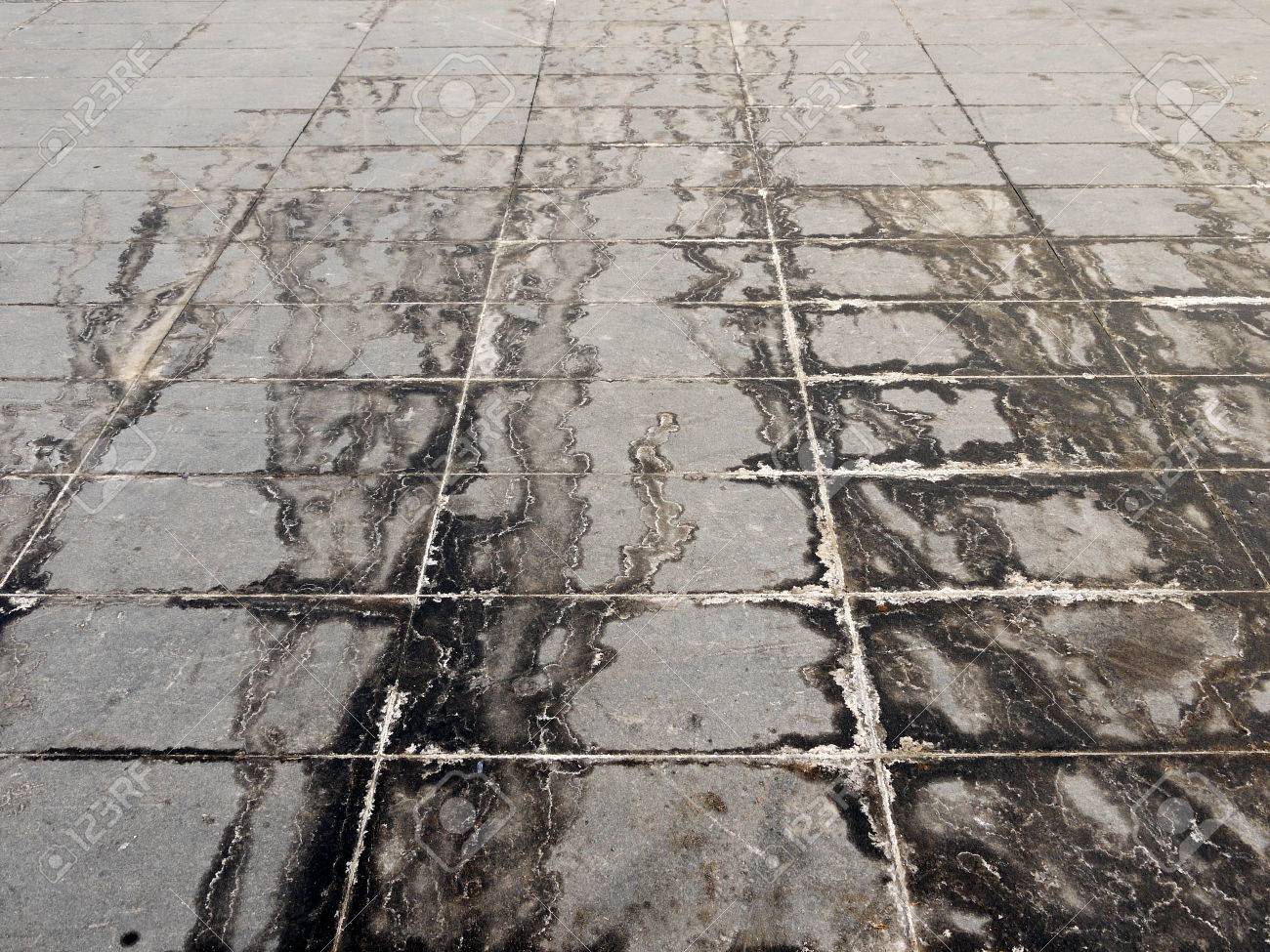 KAD VIDIŠ DA JE POD PRLJAV,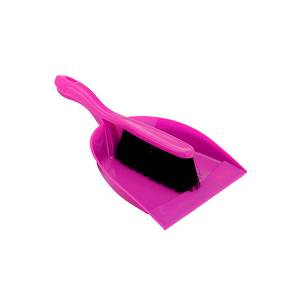 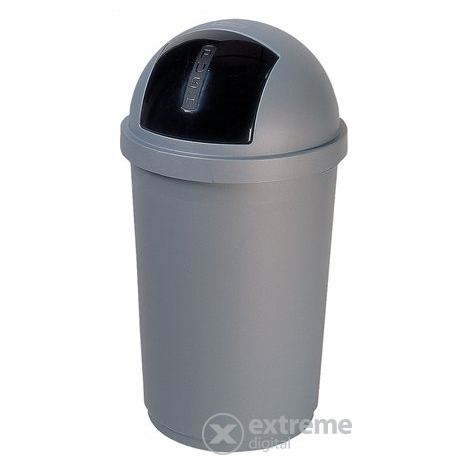      OČISTI GA ČETKOM I LOPATICOM              TE OTPAD BACI U KOŠ ZA SMEĆE.